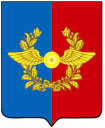 Российская ФедерацияИркутская областьУсольское районное муниципальное образованиеА Д М И Н И С Т Р А Ц И Я Городского поселенияСреднинского муниципального образованияР А С П О Р Я Ж Е Н И ЕОт 20.09.2017г.                              п. Средний                                              № 56-р«О создании комиссии по инвентаризации дворовых и общественных территорий городского поселения Среднинского муниципального образования »           В соответствии с Правилами, утвержденными постановлением Правительства Российской Федерации от 10 февраля 2017 года N 169 «Об утверждении Правил предоставления и распределения субсидий из федерального бюджета бюджетам субъектов Российской Федерации на поддержку государственных программ субъектов Российской Федерации муниципальных программ формирования современной городской среды»,  приказом Министерства жилищной политики, энергетики и транспорта Иркутской области от 06.07.2017 г. N 109-мпр «Об отдельных вопросах организации проведения инвентаризации»,  Федеральным законом №131-ФЗ от  06.10.2003г. «Об общих принципах организации местного самоуправления в Российской Федерации», руководствуясь  Уставом Среднинского муниципального образования:1.  Утвердить:1.1. Состав муниципальной комиссии по инвентаризации дворовых и общественных территорий городского поселения Среднинского муниципального образования (Приложение №1);1.2. Положение о муниципальной комиссии по инвентаризации дворовых и общественных территорий городского поселения Среднинского муниципального образования (Приложение №2).2. Специалисту-делопроизводителю Сопленковой О.А. опубликовать  данное распоряжение в средствах массовой информации и на официальном сайте Среднинского муниципального образования в сети «Интернет».Глава городского поселенияСреднинского муниципального образования                                      В.Д.БарчуковИСПОЛНИТЕЛЬ:Ведущий специалист по благоустройству и землепользованию     __________     _______  О.А. Чулимова       тел. 8-902-57-60-245   в дело: СОГЛАСОВАНО:Главный специалистпо юридическим вопросами нотариальным действиям       ____________  __________  М.А.СемёноваС распоряжением ознакомлена: _____________    _________ О.А. СопленковаРАССЫЛКА:1 экз. – в дело;1 экз. – в прокуратуру;1 экз. – регистр;1 экз. – в печать;Электронная версия соответствует бумажному носителю.Состав комиссии по инвентаризации дворовых и общественных территорий Председатель комиссии: Положение о комиссии по инвентаризации дворовых и общественных территорий городского поселенияСреднинского муниципального образованияI. Общие положения1. Комиссия по инвентаризации дворовых и общественных территорий городского поселения Среднинского муниципального образования (далее - Комиссия) осуществляет свою деятельность с целью оценки физического (текущего) состояния благоустройства дворовых и общественных территорий на предмет выявления необходимости их благоустройства, целесообразности затрат на отдельные проекты и возможной реакции населения на их реализацию.2. Комиссия осуществляет свою деятельность в соответствии с Постановлением Правительства РФ от 10.02.2017 г. N 169 "Об утверждении Правил предоставления и распределения субсидий из федерального бюджета бюджетам субъектов Российской Федерации на поддержку государственных программ субъектов Российской Федерации и муниципальных программ формирования современной городской среды", приказом Министерства строительства и жилищно-коммунального хозяйства Российской Федерации от 06.04.2017 г. N 691/пр "Об утверждении методических рекомендаций по подготовке государственных программ субъектов Российской Федерации и муниципальных программ формирования современной городской среды в рамках реализации приоритетного проекта "Формирование комфортной городской среды" на 2018 - 2022 годы", приказом Министерства жилищной политики, энергетики и транспорта Иркутской области от 06.07.2017 г. N 109-мпр "Об отдельных вопросах организации проведения инвентаризации в соответствии с Правилами, утвержденными постановлением Правительства Российской Федерации от 10 февраля 2017 года N 169", иными правовыми актами, настоящим Положением.II. Порядок формирования Комиссии3. Комиссию возглавляет глава городского поселения Среднинского муниципального образования.4. В состав Комиссии входят: заместитель главы городского поселения Среднинского муниципального образования; специалист по благоустройству и землепользованию администрации городского поселения Среднинского муниципального образования; представитель управляющей компании поселения; представитель организации, осуществляющей эксплуатацию жилищно-коммунального хозяйства поселения; представитель депутатского корпуса Думы городского поселения Среднинского муниципального образования.III. Порядок деятельности Комиссии5. Заседание Комиссии проводится председателем Комиссии, а в его отсутствие или по его поручению – заместителем главы городского поселения Среднинского муниципального образования.6. Заседание Комиссии считается правомочным, если на нем присутствует более половины от общего числа лиц, входящих в состав Комиссии.7. Заседания Комиссии проводятся:1) в соответствии с графиком инвентаризации, который утверждается председателем Комиссии;2) в иные сроки по решению председателя Комиссии.8. Заседания Комиссии проводятся в соответствии с повесткой дня, определяемой председателем Комиссии.9. Председатель Комиссии:1) осуществляет общее руководство деятельностью Комиссии;2) определяет дату и время проведения заседания Комиссии;3) дает членам Комиссии поручения, связанные с ее деятельностью.10. Заместитель председателя Комиссии:1) согласовывает повестку заседания Комиссии;2) осуществляет контроль за подготовкой и исполнением принятых Комиссией решений.11. Решения Комиссии оформляются протоколом, который утверждается председательствующим.IV. Порядок проведения инвентаризации дворовых и общественных территорий городского поселения Среднинского муниципального образования12. До начала проведения инвентаризации рекомендуется предварительное заполнение Паспортов благоустройства.13. Инвентаризация проводится в соответствии с графиком, утвержденным председателем Комиссии. График инвентаризации не позднее 5 рабочих дней со дня его утверждения размещается на официальном сайте Среднинского муниципального образования и в средствах массовой информации, доводится до заинтересованных организаций, осуществляющих управление МКД.14. Информация о датах проведения инвентаризации дворовых территорий размещается на информационных досках МКД не менее чем за 5 рабочих дней до даты инвентаризации.15. Для участия в инвентаризации с учетом вида инвентаризируемой территории к работе Комиссии при необходимости и по согласованию привлекаются:1) депутаты Думы городского поселения Среднинского муниципального образования;2) представители собственников помещений в МКД, уполномоченные на участие в работе Комиссии решением общего собрания собственников;3) представители организаций, осуществляющих управление МКД, территории которых подлежат инвентаризации;4) лица либо представители лиц, в чьем ведении (на правах собственности, пользования, аренды и т.п.) находятся дворовые территории;5) представители иных заинтересованных организаций.16. Проведение инвентаризации включает в себя осуществление следующих мероприятий:1) общий анализ текущего состояния сферы благоустройства дворовых и общественных территорий поселения, по результатам которого формируется адресный перечень по формам, утвержденным приказом Министра жилищной политики, энергетики и транспорта Иркутской области от 06.07.2017 N 109-мпр "Об отдельных вопросах организации проведения инвентаризации в соответствии с Правилами, утвержденными постановлением Правительства Российской Федерации от 10 февраля 2017 года N 169";2) проведение натурного обследования дворовых и общественных территорий поселения и расположенных на них элементов.17. По итогам проведения осмотра каждой дворовой или общественной территории поселения рабочая группа составляет Паспорт благоустройства каждой инвентаризируемой дворовой территории, общественной территории (далее - Паспорт благоустройства) по формам, утвержденным приказом Министра жилищной политики, энергетики и транспорта Иркутской области от 06.07.2017 N 109-мпр "Об отдельных вопросах организации проведения инвентаризации в соответствии с Правилами, утвержденными постановлением Правительства Российской Федерации от 10 февраля 2017 года N 169", и представляет его на утверждение Комиссии.18. Паспорта благоустройства формируются с учетом следующих особенностей:1) не допускается пересечение границ дворовых территорий, общественных территорий, указанных в Паспортах благоустройства;2) не допускается установление границ дворовых и общественных территорий поселения, указанных в Паспортах благоустройства, приводящее к образованию неучтенных объектов.19. Инвентаризация дворовой территории, прилегающей к двум и более МКД, оформляется единым Паспортом благоустройства дворовой территории с указанием перечня прилегающих МКД.20. В случае примыкания внутриквартального проезда к дворовой территории необходимо включать данный внутриквартальный проезд в состав Паспорта благоустройства, разрабатываемого на дворовую территорию.21. Копия Паспорта благоустройства выдается заинтересованным лицам по письменному запросу по адресу: 665475 Иркутская обл. Усольский р-н р.п. Средний ул. 3-я Степная 1А, либо посредством электронной почты: admsred@mail.ru, либо через официальный сайт: www.srednyadm.ru.  Срок ответа на запрос составляет 15 календарных дней.22. Последующая актуализация Паспортов благоустройства проводится не реже одного раза в 5 лет с момента проведения первичной (предыдущей) инвентаризации. Повторная инвентаризация проводится в соответствии с настоящим Положением.Приложение №1Утверждено распоряжением главы городского поселения Среднинского муниципального образованияот 20.09.2017г. № 56-рГлава городского поселения Среднинского муниципального образования              Барчуков В.Д.Заместитель председателя комиссии:Заместитель главы городского поселения Среднинского муниципального образования              Сагитова Т.Е.Члены комиссии:Ведущий специалист по благоустройству и землепользованию               Чулимова О.А.Техник  АП № 05 ООО «ГУ ЖФ» ОП «Иркутское»          Бажина Е.А.Заместитель начальника ЖКО №12 ФГБУ ЦЖКУ МО РФ           Онойко А.Н.                Депутат Думы городского поселения Среднинского муниципального образования                   Ибрагимова И.С.Приложение №2Утверждено распоряжением главы городского поселения Среднинского муниципального образованияот 20.09.2017г. № 56-р